ОБЩИНСКИ СЪВЕТ – ДУЛОВО, ОБЛ. СИЛИСТРА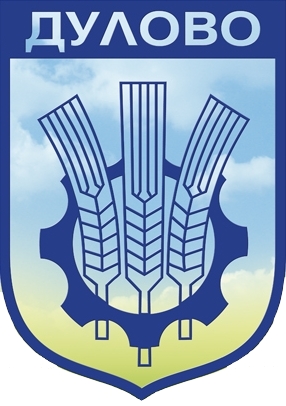 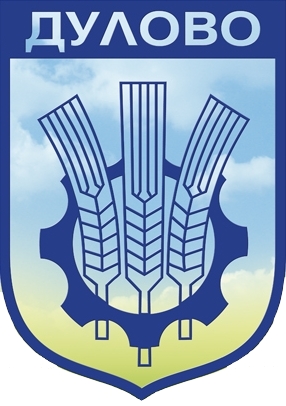 –––––––––––––––––––––––––––––––––––––––––––––––––––––––––––––––––ул. “Васил Левски” № 18                                     тел.: (0864) 2 31 00 ; Факс:(0864) 2 30 207650  Дулово				                 	       e-mail: obs_dulovo@abv.bg      Р Е Ш Е Н И Е   № 507          от  27.10.2022 година за кандидатстване на Община Дулово с проектно предложение по целева програма „ Патронажна мобилност за доставка на топъл обяд”На основание чл. 21, ал.1, т.23 и ал.2 от Закона за местното самоуправление и местната администрация и съгласно Условията за кандидатстване по  целева програма „Патронажна мобилност за доставка на топъл обяд“, финансирана от Фонд „Социална закрила“, Общински съвет – ДуловоРЕШИ:Дава съгласие община Дулово да кандидатства с проектно предложение по целева програма „Патронажна мобилност за доставка на топъл обяд”,  финансирана от Фонд „Социална закрила“.Дава съгласие община Дулово като бенефициент да съфинансира проектното предложение с 10% от общата сума на проекта.Дава съгласие община Дулово да заплати цялата сума при доставката на автомобила, като частта, представляваща съфинансиране от Фонд „Социална закрила“ бъде възстановена след приемане на извършените дейности.Възлага на кмета на община Дулово да предприеме необходимите действия по подготовка на проектното предложение.Допуска предварително изпълнение на настоящото решение на основание чл.60, ал.1 от АПК, предвид крайния срок за кандидатстване.Решението е прието на заседание на Общински съвет-Дулово, проведено на 27.10.2022 година, Протокол № 41,  т.1.1. от дневния ред, по Доклад   № 366/17.10.2022г. и е подпечатано с официалния печат на Общински съвет-Дулово.Председател на Общински съвет-Дулово: ………/п/………………..                                        /инж. Невхис Мустафа/ОБЩИНСКИ СЪВЕТ – ДУЛОВО, ОБЛ. СИЛИСТРА–––––––––––––––––––––––––––––––––––––––––––––––––––––––––––––––––ул. “Васил Левски” № 18                                     тел.: (0864) 2 31 00 ; Факс:(0864) 2 30 207650  Дулово				                 	       e-mail: obs_dulovo@abv.bg      Р Е Ш Е Н И Е   № 508          от  27.10.2022 година за кандидатстване на Община Дулово с проектно предложение по Процедура чрез директно предоставяне на безвъзмездна финансова помощ BG05SFPR003-1.001  „Топъл обяд“ по Програма за храни и основно материално подпомагане 2021-2027На основание чл. 21, ал.1, т.23 и ал.2 от Закона за местното самоуправление и местната администрация и §1, т.20 от Допълнителните разпоредби на Закона за публичните финанси, Общински съвет – ДуловоРЕШИ:Дава съгласие община Дулово да кандидатства с проектно предложение по Процедура чрез директно предоставяне на безвъзмездна финансова помощ BG05SFPR003-1.001  „Топъл обяд“ по Програма за храни и основно материално подпомагане 2021-2027 и Управляващ орган Дирекция „Международно сътрудничество, програми и европейска интеграция“ на Агенция за социално подпомагане.Дава съгласие за определяне на дейността по предоставянето на топъл обяд  като местна дейност по смисъла на §1, т.20 от Допълнителните разпоредби на Закона за публичните финанси.Храната да се приготвя в Домашен социален патронаж гр.Дулово.Решението е прието на заседание на Общински съвет-Дулово, проведено на 27.10.2022 година, Протокол № 41,  т.1.2. от дневния ред, по Доклад   № 367/17.10.2022г. и е подпечатано с официалния печат на Общински съвет-Дулово.Председател на Общински съвет-Дулово: ………/п/………………..                                        /инж. Невхис Мустафа/ОБЩИНСКИ СЪВЕТ – ДУЛОВО, ОБЛ. СИЛИСТРА–––––––––––––––––––––––––––––––––––––––––––––––––––––––––––––––––ул. “Васил Левски” № 18                                     тел.: (0864) 2 31 00 ; Факс:(0864) 2 30 207650  Дулово				                 	       e-mail: obs_dulovo@abv.bg      Р Е Ш Е Н И Е   № 509          от  27.10.2022 година за даване съгласие за продажба на ПИ №12022.42.246 по КККР на село Вокил в изпълнение на Предварителен договор №П-3963/13.04.2022г.На основание чл.21, ал.1, т.8 и 11 от ЗМСМА, чл.41, ал.1 от ЗОС и Решение № 392/29.03.2022г., Протокол № 22 на Общински съвет Дулово и Предварителен договор за покупко-продажба № П-3963/13.04.2022г., Общински съвет – ДуловоРЕШИ:Определя пазарна стойност от 885,00 лв./осемстотин осемдесет и пет лева/ за проектен ПИ №12022.42.246 с площ от 446 кв.м. и 859,00 лв. /осемстотин петдесет и девет лева/ за проектен ПИ №12022.42.247 с площ от 433 кв.м. по КККР на с. Вокил  за сключване на окончателен договор в изпълнение на Предварителен договор №П-3963/13.04.2022г.Дава съгласие за  сключване на окончателен договор по Предварителен договор №П-3963/13.04.2022г. за продажба на недвижими имоти частна общинска собственост - ПИ с проектен идентификатор №12022.42.246 по КККР на с. Вокил, с площ от 446 кв. м. - на цена от 885,00 лв. без ДДС и ПИ с проектен идентификатор №12022.42.247 по КККР на с. Вокил, с площ от 433 кв. м. - на цена от 859,00 лв. без ДДС с определените цени на поземлените имоти на основание чл.41, ал, 2 ЗОС.Решението е прието на заседание на Общински съвет-Дулово, проведено на 27.10.2022 година, Протокол № 41,  т.1.3. от дневния ред, по Доклад   № 370/17.10.2022г. и е подпечатано с официалния печат на Общински съвет-Дулово.Председател на Общински съвет-Дулово: ………/п/………………..                                        /инж. Невхис Мустафа/ОБЩИНСКИ СЪВЕТ – ДУЛОВО, ОБЛ. СИЛИСТРА–––––––––––––––––––––––––––––––––––––––––––––––––––––––––––––––––ул. “Васил Левски” № 18                                     тел.: (0864) 2 31 00 ; Факс:(0864) 2 30 207650  Дулово				                 	       e-mail: obs_dulovo@abv.bg      Р Е Ш Е Н И Е   № 510          от  27.10.2022 година за разпореждане с поземлен имот  №81966.500.838 - частна общинска собственост  по кадастралния план на село ЧерникНа основание чл. 21, ал.1 т.8 от ЗМСМА, чл.35, ал.1 от ЗОС и чл.29, ал.1 от Наредба № 2 за реда на придобиване, управление и разпореждане с общинското имущество, Общински съвет – ДуловоРЕШИ:Актуализира Годишната програма за управление и разпореждане с    имоти общинска собственост за 2022г., като я допълва с имот частна общинска собственост - ПИ №81966.500.838, с площ от 387 кв.м. по КККР село Черник, предвиден за ниско застрояване, описан в АЧОС №1673/01.10.2018г., вписан в Служба по вписванията с вх. рег. №1518/01.10.2018, акт № 62.Да се извърши продажба чрез провеждане на публичен явен търг на недвижим имот, представляващ ПИ №81966.500.838, с площ от 387 кв.м. по КККР село Черник, предвиден за ниско застрояване, описан в АЧОС №1673/01.10.2018г., вписан в Служба по вписванията с вх. рег. №1518/01.10.2018, акт №62, при пазарна цена в размер на 2 353,00 лв. /две хиляди триста петдесет и три лева/ без ДДС, стъпка за наддаване 235,30 лв. и данъчна оценка в размер на 2 188,50 лв. /две хиляди сто осемдесет и осем лева и петдесет стотинки/.На основание чл.41, ал.2 от Закона за общинската собственост приема  пазарната цена на имота, описана в  т. 2.Възлага на Кмета на Община Дулово да извърши съответните процедурни действия по разпореждането с имота.Решението е прието на заседание на Общински съвет-Дулово, проведено на 27.10.2022 година, Протокол № 41,  т.1.4. от дневния ред, по Доклад   № 369/17.10.2022г. и е подпечатано с официалния печат на Общински съвет-Дулово.Председател на Общински съвет-Дулово: ………/п/………………..                                        /инж. Невхис Мустафа/ОБЩИНСКИ СЪВЕТ – ДУЛОВО, ОБЛ. СИЛИСТРА–––––––––––––––––––––––––––––––––––––––––––––––––––––––––––––––––ул. “Васил Левски” № 18                                     тел.: (0864) 2 31 00 ; Факс:(0864) 2 30 207650  Дулово				                 	       e-mail: obs_dulovo@abv.bg      Р Е Ш Е Н И Е   № 511          от  27.10.2022 година за разпореждане с поземлен имот   №24030.501.1588 - частна общинскасобственост по кадастралната карта и кадастралните регистри на  гр.ДуловоНа основание чл. 21, ал.1 т.8 от ЗМСМА, чл.35, ал.3 от ЗОС и чл.30, ал.1 от Наредба № 2 за реда на придобиване, управление и разпореждане с общинското имущество, Общински съвет – ДуловоРЕШИ:Дава съгласие да се извърши продажба на недвижим имот-частна общинска собственост на собствениците на законно построените сгради – Юнзиле Хасан Неби, Севджихан Халил Акиф и Вели Халил Неби, представляващ 	ПИ №24030.501.1588 по КККР на гр. Дулово, с площ от 447 кв.м., урбанизирана територия, с начин на трайно ползване – за ниско застрояване, застроен, описан в АЧОС №1885/12.10.2022г., вписан в Служба по вписванията с вх.рег.№1524/13.10.2022г, при пазарна цена в размер на 4 083,00 лв. /четири хиляди осемдесет и три лева/. без ДДС и данъчна оценка в размер на 3 652,00 лв. /три хиляди шестстотин петдесет и два лева/.На основание чл.41, ал.2 от Закона за общинската собственост приема  пазарната цена на имота, описана в  т. 1.Възлага на Кмета на Община Дулово да извърши съответните процедурни действия по разпореждане с имота.Решението е прието на заседание на Общински съвет-Дулово, проведено на 27.10.2022 година, Протокол № 41,  т.1.5. от дневния ред, по Доклад   № 377/20.10.2022г. и е подпечатано с официалния печат на Общински съвет-Дулово.Председател на Общински съвет-Дулово: ………/п/………………..                                        /инж. Невхис Мустафа/ОБЩИНСКИ СЪВЕТ – ДУЛОВО, ОБЛ. СИЛИСТРА–––––––––––––––––––––––––––––––––––––––––––––––––––––––––––––––––ул. “Васил Левски” № 18                                     тел.: (0864) 2 31 00 ; Факс:(0864) 2 30 207650  Дулово				                 	       e-mail: obs_dulovo@abv.bg      Р Е Ш Е Н И Е   № 512          от  27.10.2022 година за разпореждане с поземлен имот № 24030.501.3145 - частна общинскасобственост по кадастралната карта и кадастралните регистри на  гр.ДуловоНа основание 21, ал.1 т.8 от ЗМСМА, чл.35, ал.1 от ЗОС и чл.29, ал.1 от Наредба № 2 за реда на придобиване, управление и разпореждане с общинското имущество, Общински съвет – ДуловоРЕШИ:Актуализира Годишната програма за управление и разпореждане с    имоти общинска собственост за 2022г., като я допълва с имот частна общинска собственост -ПИ №24030.501.3145, с площ от 1 575 кв.м. по КККР гр. Дулово, предвиден за отводнителен канал, описан в АЧОС №1886/13.10.2022г., вписан в Служба по вписванията с вх. рег. №1527/13.10.2022, акт №160.Дава съгласие да се извърши продажба чрез провеждане на публичен явен търг на недвижим имот, представляващ 	ПИ №24030.501.3145, с площ от 1 575 кв.м. по КККР гр. Дулово, предвиден за отводнителен канал, описан в АЧОС №1886/13.10.2022г., вписан в Служба по вписванията с вх. рег. №1527/13.10.2022, акт №160, при пазарна цена в размер на 9 290,00 лв. /девет хиляди двеста и деветдесет лева/ без ДДС, стъпка за наддаване 929,00 лв. и данъчна оценка в размер на 8 906,60 лв. /осем хиляди деветстотин и шест лева и шестдесет стотинки/.На основание чл.41, ал.2 от Закона за общинската собственост приема  пазарната цена на имота, описана в  т. 2.Възлага на Кмета на Община Дулово да извърши съответните процедурни действия по разпореждането с имота.Решението е прието на заседание на Общински съвет-Дулово, проведено на 27.10.2022 година, Протокол № 41,  т.1.6. от дневния ред, по Доклад   № 378/20.10.2022г. и е подпечатано с официалния печат на Общински съвет-Дулово.Председател на Общински съвет-Дулово: ……/п/…………………..                                        /инж. Невхис Мустафа/ОБЩИНСКИ СЪВЕТ – ДУЛОВО, ОБЛ. СИЛИСТРА–––––––––––––––––––––––––––––––––––––––––––––––––––––––––––––––––ул. “Васил Левски” № 18                                     тел.: (0864) 2 31 00 ; Факс:(0864) 2 30 207650  Дулово				                 	       e-mail: obs_dulovo@abv.bg      Р Е Ш Е Н И Е   № 513          от  27.10.2022 година за учредяване на безвъзмездно право на ползване върху част от имот публична общинска собственост по кадастрална карта на гр. ДуловоНа основание чл. 21, ал.1 т.8 от ЗМСМА, чл.7, ал.2, изр. второ от ЗОС, във вр. с чл.103, ал.1, т.1 и 6 от ЗФВС и чл.60, ал.1 и 2 от АПК, Общински съвет – ДуловоРЕШИ:Учредява безвъзмездно право на ползване на Сдружение за извършване на дейност в обществена полза  Спортен Клуб по Джу-Джицу-Шото с ЕИК:207086210, представлявано от Валери Великов за срок от 5 /пет/ години върху част от подземен етаж от сграда с идентификатор № 24030.501.1928.1 цялата със застроена площ от 1 484,46кв.м., като се отдава безвъзмездно помещение с площ 100 кв.м., находящо се в гр.Дулово, ул. „Васил Левски” №18 (сграда на Община Дулово), описани в АПОС № 450/21.03.2001г. Община Дулово приема пропусната полза в размер на 1 032.00 лв. (хиляда тридесет и два лева) за година.Допуска предварително изпълнение на настоящото решение на основание чл.60,ал.1, изр. първо, пример последен от АПК, предвид искането на страната - Спортен Клуб по Джу-Джицу-Шото с ЕИК:207086210, в защита на особено важен интерес – регистрация в съответната спортна федерация.  Възлага на Кмета на Община Дулово да извърши съответните процедурни действия по разпореждане с имота.Решението е прието на заседание на Общински съвет-Дулово, проведено на 27.10.2022 година, Протокол № 41,  т.1.7. от дневния ред, по Доклад   № 368/17.10.2022г. и е подпечатано с официалния печат на Общински съвет-Дулово.Председател на Общински съвет-Дулово: ……/п/…………………..                                        /инж. Невхис Мустафа/ОБЩИНСКИ СЪВЕТ – ДУЛОВО, ОБЛ. СИЛИСТРА–––––––––––––––––––––––––––––––––––––––––––––––––––––––––––––––––ул. “Васил Левски” № 18                                     тел.: (0864) 2 31 00 ; Факс:(0864) 2 30 207650  Дулово				                 	       e-mail: obs_dulovo@abv.bg      Р Е Ш Е Н И Е   № 514          от  27.10.2022 година за прекратяване на съсобственост чрез продажба на  имот – общинскасобственост по кадастралната карта и кадастралните регистри на					гр.ДуловоНа основание чл. 21, ал.1 т.8 от ЗМСМА, чл.36 ал. 1 т.2 от Закон за общинската собственост, във връзка с чл. 33 от Закона за собствеността, Общински съвет – ДуловоРЕШИ:Прекратява съсобствеността чрез продажба на 66 квадратни метра общинска собственост от ПИ №24030.501.2048 по КККР на гр. Дулово, целият с площ от 766 кв.м., урбанизирана територия, предназначен за ниско жилищно строителство, застроен, описан в АЧОС №1884/12.10.2022г., вписан в Служба по вписванията с вх.рег. №1528/13.10.2022г., акт №161, том 6, на пазарна цена от 630,80 лв. /шестстотин и тридесет лева и осемдесет стотинки/ без ДДС и данъчна оценка на имота в размер на 539,20 лв. /петстотин тридесет и девет лева и двадесет стотинки/, на съсобственика Мехмед Ахмед Сали от гр. Дулово.На основание чл.41, ал.2 от Закона за общинската собственост приема пазарната цена на общинската част от имота, описана в т. 1.Възлага на Кмета на Община Дулово да издаде заповед и сключи договор за покупко – продажба за общинската част от имота.Решението е прието на заседание на Общински съвет-Дулово, проведено на 27.10.2022 година, Протокол № 41,  т.1.8. от дневния ред, по Доклад   № 379/20.10.2022г. и е подпечатано с официалния печат на Общински съвет-Дулово.Председател на Общински съвет-Дулово: ………/п/………………..                                        /инж. Невхис Мустафа/ОБЩИНСКИ СЪВЕТ – ДУЛОВО, ОБЛ. СИЛИСТРА–––––––––––––––––––––––––––––––––––––––––––––––––––––––––––––––––ул. “Васил Левски” № 18                                     тел.: (0864) 2 31 00 ; Факс:(0864) 2 30 207650  Дулово				                 	       e-mail: obs_dulovo@abv.bg      Р Е Ш Е Н И Е   № 515          от  27.10.2022 година за прекратяване на съсобственост чрез продажба на  имот – общинскасобственост по плана за регулация на с. ВодноНа основание чл. 21, ал.1 т.8 от ЗМСМА, чл.36 ал. 1 т.2 от Закон за общинската собственост, във връзка с чл. 33 от Закона за собствеността, Общински съвет – ДуловоРЕШИ:Прекратява съсобствеността чрез продажба на 350 квадратни метра общинска собственост от УПИ V-169 (пети с планоснимачен номер сто шестдесет и девет), в кв. 26 (квартал двадесет и шести) по плана за регулация на с. Водно, целият с площ от 1350 кв.м., урбанизирана територия, предназначен за ниско жилищно строителство, застроен, описан в АЧОС № 1873/25.07.2022г., вписан в Служба по вписвания с вх.рег. №1021/26.07.2022г., на пазарна цена от 1 601,20 лв. /хиляда шестстотин и един лева и двадесет стотинки/ без ДДС и данъчна оценка на имота в размер на 1 429,80 лв. /хиляда четиристотин двадесет и девет лева и четиридесет стотинки/, на съсобственика Анифе Юсеин Солак от село Водно.На основание чл.41, ал.2 от Закона за общинската собственост приема пазарната цена на общинската част от имота, описан в т. 2.Възлага на Кмета на Община Дулово да издаде заповед и сключи договор за покупко – продажба за общинската част от имота.Решението е прието на заседание на Общински съвет-Дулово, проведено на 27.10.2022 година, Протокол № 41,  т.1.9. от дневния ред, по Доклад   № 380/20.10.2022г. и е подпечатано с официалния печат на Общински съвет-Дулово.Председател на Общински съвет-Дулово: ……/п/…………………..                                        /инж. Невхис Мустафа/ОБЩИНСКИ СЪВЕТ – ДУЛОВО, ОБЛ. СИЛИСТРА–––––––––––––––––––––––––––––––––––––––––––––––––––––––––––––––––ул. “Васил Левски” № 18                                     тел.: (0864) 2 31 00 ; Факс:(0864) 2 30 207650  Дулово				                 	       e-mail: obs_dulovo@abv.bg      Р Е Ш Е Н И Е   № 516          от  27.10.2022 година за одобряване на цена за сключване на предварителен договор по реда на чл.15 ЗУТ На основание чл.21, ал.1,т. 8 и 11 от Закона за местното самоуправление и местната администрация, чл.15, ал.3 и ал.5 от Закона за устройство на територията във вр.  чл.41, ал.2 ЗОС и чл.5,ал.1 от Наредба №2 за реда на управление, стопанисване и разпореждане с общински имущество, Общински съвет – ДуловоРЕШИ:Променя характера на собствеността от публична в частна общинска собственост на новообразувания ПИ с проектен идентификатор №24030.501.9391 по КККР на гр. Дулово с площ от 246 кв.м.Одобрява цена в размер на 5 170.00лв./пет хиляди стои седемдесет лева/ за ПИ с проектен идентификатор №24030.501.9391 по КККР на гр. Дулово с площ от 246 кв.м. - с цел обединение с ПИ №24030.501.3365, с площ  123 кв.м., собственост на Семра Мехмед Узунова и нов ПИ.Възлага на Кмета на Общината да сключи предварителен договор за продажба със Семра Мехмед Узунова и осъществяването на всички дейности, необходими за правилното и законосъобразно изпълнение на процедурата.В случай, че изменението на ПУП - ПР не влезе в сила шест месеца след сключването на предварителния договор то се извършва нова оценка от лицензиран оценител, а Общински съвет-Дулово да определи нова пазарна цена, въз основа на която се сключва окончателния договор за уреждане на имуществените взаимоотношения между община Дулово и заявителя.Решението е прието на заседание на Общински съвет-Дулово, проведено на 27.10.2022 година, Протокол № 41,  т.1.10. от дневния ред, по Доклад   № 381/20.10.2022г. и е подпечатано с официалния печат на Общински съвет-Дулово.Председател на Общински съвет-Дулово: ……/п/…………………..                                        /инж. Невхис Мустафа/ОБЩИНСКИ СЪВЕТ – ДУЛОВО, ОБЛ. СИЛИСТРА–––––––––––––––––––––––––––––––––––––––––––––––––––––––––––––––––ул. “Васил Левски” № 18                                     тел.: (0864) 2 31 00 ; Факс:(0864) 2 30 207650  Дулово				                 	       e-mail: obs_dulovo@abv.bg      Р Е Ш Е Н И Е   № 517          от  27.10.2022 година за кандидатстване на община Дулово с проектно предложение за безвъзмездна финансова помощ по Програма за развитие на селските райони 2014-2020 г.На основание чл.21, ал.1, т.23 от Закона за местното самоуправление и местната администрация, Общински съвет – ДуловоРЕШИ:Дава съгласие Община Дулово да кандидатства с проектно предложение с наименование: “Рехабилитация и реконструкция на улична мрежа в гр. Дулово” по процедурата чрез подбор на проектни предложения № BG06RDNP001-7.017 - Улици „Строителство, реконструкция и/или рехабилитация на нови и съществуващи улици и тротоари и съоръженията и принадлежностите към тях“ по подмярка 7.2. „Инвестиции в създаването, подобряването или разширяването на всички видове малка по мащаби инфраструктура“ от мярка 7 „Основни услуги и обновяване на селата в селските райони“ от Програмата за развитие на селските райони за периода 2014 – 2020 г.Одобрява дейностите включени в проектното предложение с наименование: “Рехабилитация и реконструкция на улична мрежа в гр. Дулово” и потвърждава, че същите напълно съответстват на приоритетите на Общинския план за развитие на община Дулово за периода 2014 – 2020г. Стратегическа цел № 2: „Създаване на условия за балансирано териториално развитие и ефективно опазване на околната среда“, Приоритет 2.1: Подобряване на инфраструктурата, Мярка 2.1.1: Реконструкция и рехабилитация на местната транспортна инфраструктура в община Дулово от Общинския план за развитие на община Дулово за периода 2014 – 2020 г. Определя като приоритетен проект с наименование: “Рехабилитация и реконструкция на улична мрежа в гр. Дулово” в съответствие със Стратегическа цел № 2: „Създаване на условия за балансирано териториално развитие и ефективно опазване на околната среда“, Приоритет 2.1: Подобряване на инфраструктурата, Мярка 2.1.1: Реконструкция и рехабилитация на местната транспортна инфраструктура в община Дулово от Общинския план за развитие на община Дулово за периода 2014 – 2020г.Възлага на Кмета на община Дулово извършването на всички фактически и правни действия, свързани с подготовката и подаването на проектното предложение по т.1 от настоящото решение.Решението е прието на заседание на Общински съвет-Дулово, проведено на 27.10.2022 година, Протокол № 41,  т.1.11. от дневния ред, по Доклад   № 388/25.10.2022г. и е подпечатано с официалния печат на Общински съвет-Дулово.Председател на Общински съвет-Дулово: ………/п/………………..                                        /инж. Невхис Мустафа/ОБЩИНСКИ СЪВЕТ – ДУЛОВО, ОБЛ. СИЛИСТРА–––––––––––––––––––––––––––––––––––––––––––––––––––––––––––––––––ул. “Васил Левски” № 18                                     тел.: (0864) 2 31 00 ; Факс:(0864) 2 30 207650  Дулово				                 	       e-mail: obs_dulovo@abv.bg      Р Е Ш Е Н И Е   № 518          от  27.10.2022 година за одобряване на проект за изменение на подробен устройствен план – план за регулация и застрояване (ИПУП-ПРЗ) за УПИ I-„За училище“, кв.22 и изменение на улична регулация от о.т.50 до 66 по плана за регулация на с. ЧерковнаНа основание чл. 21, ал. 1, т. 11 от Закона за местното самоуправление и местната администрация, чл. 129, ал. 1 от Закона за устройство на територията и чл.5, ал.1 от Наредба № 2 за реда на придобиване, управление и разпореждане с общинско имущество, Общински съвет – ДуловоРЕШИ:Одобрява проект за изменение на подробен устройствен план – план за регулация и застрояване (ИПУП-ПРЗ) за УПИ I-„За училище“, кв.22 и изменение на улична регулация от о.т.50 до 66 по плана за регулация на с. Черковна, с цел разделяне на имота и образуване на два нови УПИ, като новообразувания УПИ I-371, кв.22 запази предназначението си „За училище“, а новообразувания УПИ IV-372, кв.22 е с предназначение „За жилищно строителство“.Новообразуваният УПИ I-371, кв.22, „За училище става с площ 2863 кв.м. - плътност на застрояване до 40%; коефициент на интензивност до 1,2; етажност  - Нмакс. = 10м.; характер на застрояване – свободно; озеленяване – мин. 20% Новообразуваният УПИ IV-372, кв.22 „За жилищно строителство“ става с площ от 1400 кв.м. и на основание чл.5,ал.1 от Наредба №2 за реда на придобиване, управление и разпореждане с общинско имущество се променя характера на собствеността от публична в частна общинска собственост, преставайки да има предназначение по чл.3, ал.2 от ЗОС.-плътност на застрояване до 60%; коефициент на интензивност до 1,2; етажност  - Нмакс. = 10м.; характер на застрояване – свободно; озеленяване – мин. 40%На основание чл. 129, ал. 1 от ЗУТ обявлението за решението да се изпрати в 7-дневен срок за обнародване в "Държавен вестник".На основание чл. 129, ал. 5 от ЗУТ настоящото решение да бъде разгласено с обявление, поставено на подходящо място в сградата на Общината и в интернет страницата на Община Дулово.Решението е прието на заседание на Общински съвет-Дулово, проведено на 27.10.2022 година, Протокол № 41,  т.1.12. от дневния ред, по Доклад   № 387/25.10.2022г. и е подпечатано с официалния печат на Общински съвет-Дулово.Председател на Общински съвет-Дулово: ……/п/…………………..                                        /инж. Невхис Мустафа/ОБЩИНСКИ СЪВЕТ – ДУЛОВО, ОБЛ. СИЛИСТРА–––––––––––––––––––––––––––––––––––––––––––––––––––––––––––––––––ул. “Васил Левски” № 18                                     тел.: (0864) 2 31 00 ; Факс:(0864) 2 30 207650  Дулово				                 	       e-mail: obs_dulovo@abv.bg      Р Е Ш Е Н И Е   № 519          от  27.10.2022 година за одобряване на цена за сключване на предварителен договор по реда на чл.15 ЗУТ На основание чл.21, ал.1,т. 8 и 11 от Закона за местното самоуправление и местната администрация, чл.15, ал.3 и ал.5 от Закона за устройство на територията, във вр.  чл.41, ал.2 ЗОС и чл.5,ал.1 от Наредба № 2 за реда на управление, стопанисване и разпореждане с общинското имущество на община Дулово, Общински съвет – ДуловоРЕШИ:Променя характера на собственост от публична в частна общинска собственост на новообразувания ПИ с проектен идентификатор № 80738.57.33 по КККР на село Черковна, с проектна площ 1 102 кв.м., с начин на трайно ползване – за електроенергийно производство.Променя характера на собствеността от публична в частна общинска собственост на ПИ с проектен идентификатор №80738.57.32 по КККР на село Черковна, с проектна площ 717 кв.м., с начин на трайно ползване – за електроенергийно производство.Одобрява цена в размер на  9 140.90 лв. /девет хиляди сто и четиридесет лева/ за проектен ПИ №80738.57.33, проектен ПИ №80738.57.32, ПИ №80738.57.19 и №80738.57.22, с обща площ от 4811 кв.м.,  формирана по следния начин: 2044,40 лв. за ПИ 80738.57.19; 3640,40 лв. 80738.57.20; 1362,30 лв. за ПИ 80738.57.32 и 2093,80 лв. за ПИ 80738.57.33, с цел обединяване с  №80738.57.6, №80738.57.7, №80738.57.8, №80738.57.9, №80738.57.10, №80738.57.11, №80738.57.12, №80738.57.13, №80738.57.15 и №80738.57.16, собственост на „Черногор агро“ ООД с ЕИК: 118548489 в нов ПИ с проектен идентификатор №80738.57.35 по КККР на село Черковна, с проектна площ от 18 042 кв.м., за електроенергийно производство.Възлага на кмета на Община Дулово да сключи предварителен договор за продажба с „Черногор агро“ ООД с ЕИК: 118548489 и осъществяването на всички дейности, необходими за правилното и законосъобразно изпълнение на процедурата.В случай, че изменението на ПУП - ПЗ не влезе в сила шест месеца след сключването на предварителния договор то се извършва нова оценка от лицензиран оценител, а Общински съвет Дулово определя нова пазарна цена, въз основа на която се сключва окончателния договор за уреждане на имуществените взаимоотношения между община Дулово и заявителя.Решението е прието на заседание на Общински съвет-Дулово, проведено на 27.10.2022 година, Протокол № 41,  т.1.13. от дневния ред, по Доклад   № 391/25.10.2022г. и е подпечатано с официалния печат на Общински съвет-Дулово.Председател на Общински съвет-Дулово: ………/п/………………..                                        /инж. Невхис Мустафа/2.ОБЩИНСКИ СЪВЕТ – ДУЛОВО, ОБЛ. СИЛИСТРА–––––––––––––––––––––––––––––––––––––––––––––––––––––––––––––––––ул. “Васил Левски” № 18                                     тел.: (0864) 2 31 00 ; Факс:(0864) 2 30 207650  Дулово				                 	       e-mail: obs_dulovo@abv.bg    Р Е Ш Е Н И Е   № 520          от  27.10.2022 година за подпомагане на нуждаещи се лица с влошено здравословно състояние  и нисък социален статус и на пострадали при пожарНа основание чл. 21, ал.1, т.23  от Закона за местното самоуправление и местната администрация,  Общински съвет - Дулово РЕШИ:Отпуска еднократна финансова помощ от бюджета на общината § 42-14 „Обезщетения и помощи с решение на ОбС” в размер на 2 900 /две хиляди и деветстотин/ лв.  за подпомагане на лица пострадали при пожар, с нисък социален статус,  влошено здравословно състояние,  трайни увреждания или доказана степен на инвалидност, както следва: Бюлент Мустафа Емин от с. Златоклас, общ. Дулово 			–    600 лв.Бенай Бейнаби Ахмед  от с. Правда, общ. Дулово 			–    600 лв.Ахмед Мехмед Халид от с. Паисиево, общ. Дулово              		–    200 лв.Гюлшан Шевкъ Февзи от с. Овен, общ. Дулово 				–    200 лв.Алисе Мюслюм Ахмед от с. Овен, общ. Дулово				–    200 лв.Зекие Юмер Акиф от с. Паисиево, общ. Дулово             		–    200 лв.Стоянка Петрова Събева от с. Межден, общ. Дулово			–    200 лвВилиана Йорданова Атанасова от гр. Дулово, общ. Дулово 		–    200 лв.1.9.Димитър Маринов Георгиев от гр. Дулово, общ. Дулово		–    500 лв.Упълномощава Кмета на община Дулово да изпълни всички правни и фактически действия по привеждане в изпълнение на настоящото решение.Решението е прието на заседание на Общински съвет-Дулово, проведено на 27.10.2022 година, Протокол № 41,  т.2. от дневния ред, по  Заявления от граждани   и е подпечатано с официалния печат на Общински съвет-Дулово.Председател на Общински съвет-Дулово: ………/п/………………..                                        /инж. Невхис Мустафа/ 